`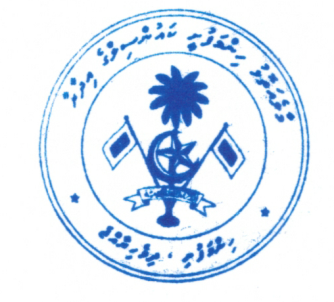 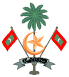 މާލެއަތޮޅު ހިންމަފުށި ކައުންސިލްގެ އިދާރާ   ކ. ހިންމަފުށި ، ދިވެހިރާއްޖެ ކުދިވިޔަފާރި ތަކަށް ދޫކުރާ 320 އަކަފޫޓްގެ (ލޮޓް ނަމްބަރ 31.4) ބިންކުއްޔަށް ހިފުމަށްބިޑްގަތުމަށް އެދޭ ފޯމްބިޑް ޑޮކިއުމަންޓް ގަތުމަށް އެދެނީ އަމިއްލަ ފަރާތްތަކުން ނަމަ: ފުރިހަމަ ނަން: 					    ދާއިމީއެޑެރެސް:                އަތޮޅާއި ރަށް: 					    އައިޑީ ކާޑް ނަމްބަރ: ގުޅޭނެ ފޯނު ނަމްބަރ: ބިޑް ޑޮކިއުމަންޓް ގަތުމަށް އެދެނީ ކުންފުނި ނުވަތަ ޕާރޓްނަރޝިޕެއް ނަމަ :  ކުންފުނި / ޕާރޓްނަރޝިޕްގެ ނަން:  އެޑްރެސް: 					    ކުންފުނި / ޕާރޓްނަރޝިޕްގެ ނަންބަރ :ބިޑް ގަންނަން ހާޟިރުވާ ފަރާތުގެ މަޢުލޫމާތު:  ފުރިހަމަ ނަން: 						ދާއިމީއެޑެރެސް: އަތޮޅާއި ރަށް 						އައިޑީ ކާޑް ނަމްބަރ: ގުޅޭނެ ފޯނު ނަންބަރު : 	ބިޑް ޑޮކިއުމަންޓް ގަތުމަށް އެދޭ ފޯމު ސޮއިކުރުމަށްފަހު ހުށަހަޅަނީ، އެ ފޯމު މެދުވެރިކޮށް ގަންނަ ބިޑް ޑޮކިއުމަންޓުގައިވާ ގޮތުގެމަތިން ބިޑް ހުށަހަޅަން ބޭނުންވާ ފަރާތްނޫން އެހެންފަރާތަކުން ކަމުގައިވާނަމަ، އޭނާ އެ ބިޑް ޑޮކިއުމަންޓް ގަތުމަށާއި ބިޑް ޑޮކިއުމަންޓް ގަތުމަށް އެދޭ ފޯމުގައި ސޮއިކުރުމަށް ބިޑް ހުށަހަޅަން ބޭނުންވާ ފަރާތުން ހުއްދަކުރާކަމުގެ ޕަވަރ އޮފް އެޓަރނީއެއް އެ ފޯމާއެކު ހުށަހަޅަންވާނެއެވެ.ބިޑް ޑޮކިއުމަންޓް ގަތުމަށް އެދޭ ފޯމު ހުށަހަޅަނީ، ކުންފުންޏަކުން ކަމުގައިވާނަމަ، އެކުންފުނީގެ ރެޖިސްޓްރޭޝަން ސެޓްފިކެޓްގެ ކޮޕީއެއް ހުށަހަޅަންވާނެއެވެ. ބިޑް ޑޮކިއުމަންޓް ގަތުމަށް އެދޭ ފޯމު ހުށަހަޅަނީ، ޕާރޓްނަރޝިޕްއަކުން ކަމުގައިވާނަމަ، އެ ޕާރޓްނަރޝިޕްގެ ރެޖިސްޓްރޭޝަން ސެޓްފިކެޓް ގެ ކޮޕީއެއް ހުށަހަޅަންވާނެއެވެ. އަދި ބިޑް ޑޮކިއުމަންޓް ގަތުމަށް އެދޭ ފޯމު ހުށަހަޅަނީ، ވަކި ފަރުދަކު ކަމުގައިވާނަމަ، އޭނާގެ އައިޑެންޓިޓީ ކާޑުގެ ކޮޕީއެއް ހުށަހަޅަންވާނެއެވެ.އިދާރީ ބޭނުމަށް :  ބިޑުފޯމް  ނަމްބަރ: 